ЧИСЛЕННОСТЬ И СОСТАВ РАБОЧЕЙ СИЛЫ В ВОЗРАСТЕ 15 ЛЕТ И СТАРШЕ 
(по данным выборочного обследования рабочей силы)1)						 тыс. человек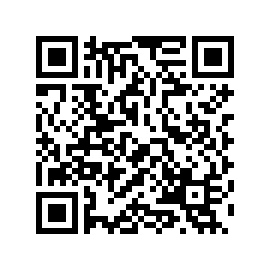 Рабочая силав том числе:в том числе:Уровень участия
в составе рабочей силы,
 в %Уровень занятости, 
в %Уровень безработицы, в %Рабочая силазанятыебезработныеУровень участия
в составе рабочей силы,
 в %Уровень занятости, 
в %Уровень безработицы, в %Август-октябрь 20214138401012864,962,93,1Сентябрь-ноябрь 20214137401212564,963,03,0Октябрь-декабрь 20214137401312464,963,03,0Ноябрь 2021-январь 20224137401612164,963,02,9Декабрь 2021-февраль 20224147402512265,163,22,9Январь-март 20224157403312465,363,33,0Февраль-апрель 20224168404012865,463,43,1Март-май 20224165403612965,463,43,1Апрель-июнь 20224159402813165,363,23,2Май-июль 20224152402013265,263,13,2Июнь-август 20224148401413465,163,03,2Июль-сентябрь 20224146401313365,163,03,2Август-октябрь 20224144401113365,163,03,2